VISITOR MEDICATION AND DURABLE 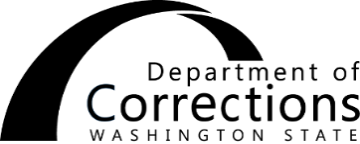 MEDICAL EQUIPMENT QUESTIONNAIREIncarcerated individual:       		DOC number:       	Visitor:       		Planned visit date:       	List the need for any durable medical equipment and Over the Counter and prescribed medication you require during your Extended Family Visit (EFV).  Medication will only be allowed if current and in the original container with all labels adhered.  Prescription medication must be labeled by a licensed pharmacy.Visitor signature	DateSubmit completed form and required documents to Attn: Facility EFV Program at least 2 weeks before the scheduled visit date.The contents of this document may be eligible for public disclosure.  Social Security Numbers are considered confidential information and will be redacted in the event of such a request.  This form is governed by Executive Order 16-01, RCW 42.56, and RCW 40.14.Distribution:  ORIGINAL - Visiting Department (Destroy AFTER the EFV visit)Prescription medication and strength, including prescription contraceptionPrescription medication and strength, including prescription contraceptionTimes normally takenOver the Counter medication/supplementDosage takenTimes normally takenOver the Counter contraception/barrier protection, including condomsOver the Counter contraception/barrier protection, including condomsQuantityDurable medical equipmentDurable medical equipmentDurable medical equipment